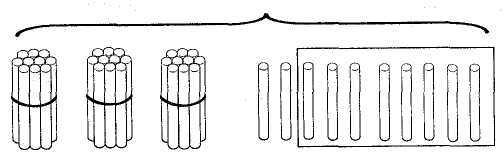 При желании карточки можно заламинировать (предварительно раскрасить десятки зелёным, а единицы красным) и выкладывать к нужной цифре (чтобы не приклеивать). Но это уже более поздний этап. Сначала приклеиваем.